Tivoli Resort & SPA 5*Лето 2012 годаЦены от: *Цена указана за 2-х человек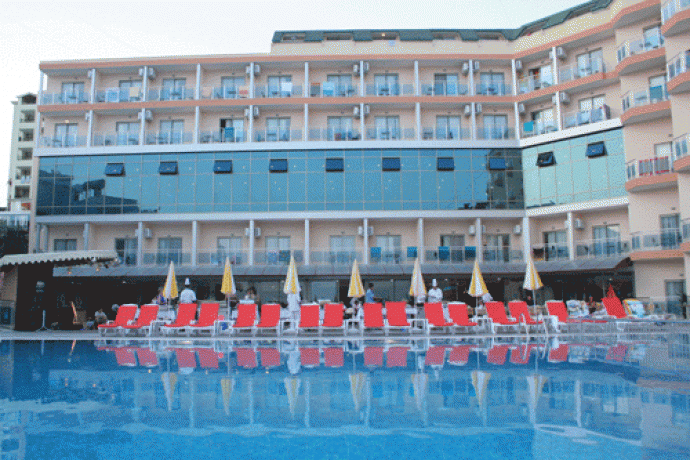 Контактная информацияТип гостиницы: СПА-отельРасположение: 2-я линия, ПляжныйТранспортная доступность:
Близость к аэропорту - Далеко (> 40 км)Об отеле:С  2006 года Tivoli Resort Hotel круглый год, вдали от городского шума, на берегу моря, окруженный удивительной природой, оказывает услуги клиентам с качеством бутик-отеля, где можно вдоволь насладится неповторным климатом и природой Средиземноморья. Отель в летний сезон оказывает услуги в котором все включено, а в зимний сезон услуги полу пансиона.Расположение: Tivoli Resort & SPA Hotel расположен на берегу моря, в районе Конаклы – Алания, в 15 км от центра г. Алания, и в 120 км от аэропорта.В отеле: 158 номеров (480 мест), из них 150 стандартных номеров, 6 Family Suite, 2 номера для инвалидов.В номере: - уборка номера (ежедневно);
 - смена белья два раза в неделю;
 - кондиционер (центральный);
 - ТВ;
 - мини-бар;
 - фен;
 - телефон;
 - ванна;
 - балкон/терраса;
 - туалет;
 - раковина;
 - сейф.К Вашим услугам:- 6 баров;
- открытый и закрытый рестораны;
- снек ресторан;- медицинский кабинет; 
- парикмахерская;
- аренда машин;
- интернет; 
- магазин;
- прачечная/химчистка;- общественный и VIP транспорт, принадлежащий отелю с целью специального приема с аэропорта.Для детей:- детский бассейн;- водные горки;- детское меню в ресторане;- детские кроватки;- няня.Бизнес:- 2 конференц-зала вместимостью от 250 до 450 человек.Спорт и развлечения:- ''Disco Viva'' с диск-жокеями, сюрпризными танцевальными выступлениями, пенными развлечениями и фейерверками ждет гостей после 11 вечера каждый день;- сауна;
- турецкая баня;- джакузи;- 6 массажных комнат;- парилка;- крытый плавательный бассейн на 100кв.м. (с подогревом);
- специальная капсула для массажа СПА;- VIP номер, в котором находятся массажная джакузи и душ;- аэробика;
- баскетбол;
- бильярд;- игровая комната (кинозал, настольный теннис);
- волейбол;
- теннисные корты;- центр подводного плавания;- платные виды водного спорта (парасейлинг, канон, сёрфинг, воднолыжным спортом, водным мотоциклом, бананом,ринго и т.п.).Пляж:  Песчаный и галечный пляж с зонтиками, шезлонгами, матрасами.Количество ночейТип питанияСтоимость, руб.7 ночей/8днейВсе включено4177510 ночей/11днейВсе включено5054914 ночей/15днейВсе включено59960Сайт:http://www.tivoliresorthotel.com